Městký přebor - dívkyDatum: Kde: Sportovní hala TJ Sokol Brno I (Kounicova 20/22)Prezence dětí u trenérů 16:00.  Začátek závodu 16:30. Ředitel závodu, rozhlas: Kateřina BlateckáVedoucí počtářské komise: Veronika BlaškováHlavní rozhodčí:  Veronika BlaškováVedoucí společného rozcvičení: Klára JurdováStartovné 50 Kč.Pouze pro  děti , které se neúčastnili VS1  na oblastním přeboruOPIČKY 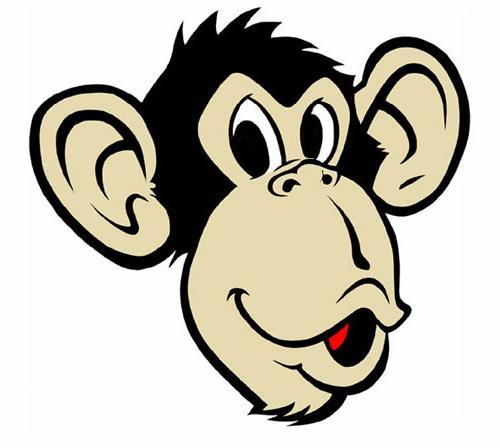 Ročník narození 2007  a ml  (děti co cvičí 1x nebo 2x týdně, při větší účasti budou  vyhlášeny zvlášť)Kladina s rožšířením (60 cm):Varianta A z 10 b: 3 prvkyVarianta B z 11 b: 4 prvkyVarianta C z 12 b: 5 prvkůProstná: Varianta A z 10 b: 3 prvkyVarianta B z 11 b: 4 prvkyVarianta C z 12 b: 5 prvkůmožnost použít prvky i z doplňkové tabulky prvků  příklady: kladina – náskok do rozštěpu, všechny druhy kotoulů (každý se počítá zvlášť – s rukama, bez ruk, s přehmatem pod kladinu, vzad), čertík, skrčka, jánošík, roznožka, váha předklonmo, výskok 180st, pirueta 180st, přemet strannou, seskok rondatem; prostná -  čertík, nůžky, jánošík, srkrčka 180st, roznožka, štička, dálkový skok, pirueta 360st, kotoul vpřed, kotoul vzad, stojka+kotoul, přemet strannou, přemet vzad, přemet vpřed, rondát…MOTÝLCI  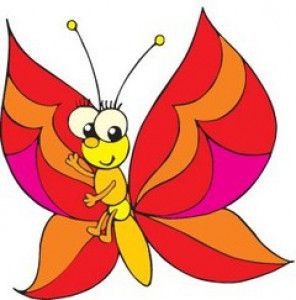 Ročník narození 2009 2x týdně Lavička: náskok kotoulem 0,5skrčka 0,5kotoul 0,5výskok180°   0,5 čeertík 0,5seskok – přímý výskok (vedle lavičky- případně lze čápem dojít na konec) 0,5Prostná:čertík  0,5kotoul vpřed 0,5kotoul vpřed do placky 0,5svíčka 0,5hvězda 0,5kotoul vzad 0,5 *přemet vzad 0,5KOŤÁTKA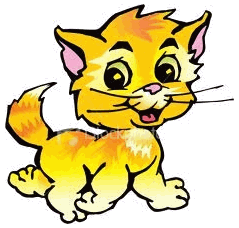 ročník narození 2010 a ml 2x týdně Lavička: výskok do dřepu 0,5skrčka 0,5 kotoul vpřed 0,5čertík 0,5 seskok přímý výskok 0,5 Prostná:čertík  0,5kotoul vpřed 0,5kotoul vpřed do placky 0,5svíčka 0,5výskok 180 0,5kotoul vzad 0,5 *přemet strannou 0,5ŽABIČKY 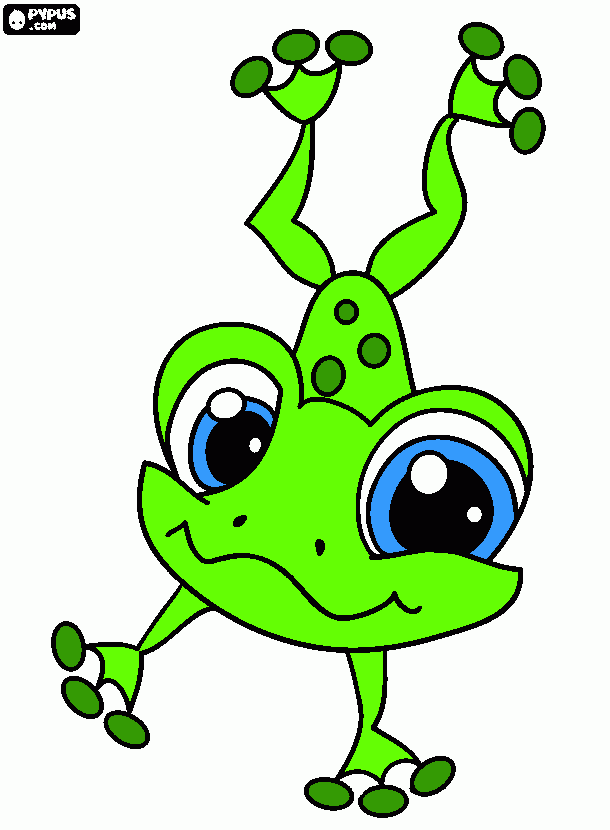 ročník narození 2009  1x týdně Lavička: výskok do dřepu 0,5skrčka 0,5 kotoul vpřed 0,5čertík 0,5 seskok přímý výskok 0,5 Prostná:placka 0,5svíčka 0,5kotoul vpřed 0,5výskok 180 0,5kotoul vzad 0,5 *přemet strannou 0,5BERUŠKY 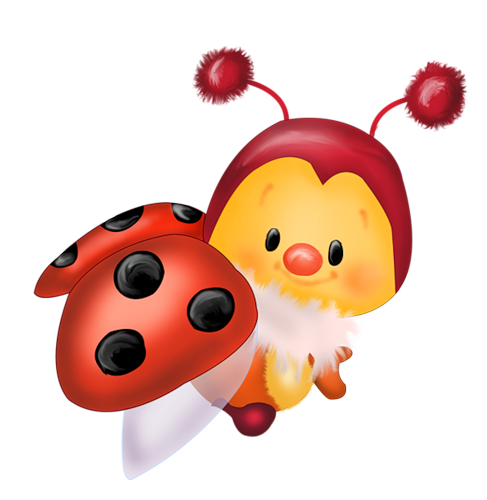 Ročník narození 2010 a ml. -  1x týdněLavička: výkrokem vpřed stoj na lavičce 0,5výskok 0,5čertík 0,5čáp na konec lavičky 0,5seskok – přímý výskok 0,5Prostná:placka 0,5svíčka 0,5výskok 0,5kotoul před 0,5*kotoul vzad 0,5*přemet strannou